Гусеница. Склеиваем гусеницу из кружков. Когда все детали прикреплены, мама дорисовывает лицо гусеницы. Чтобы облегчить задачу, можно наклеить кружочки на шаблон.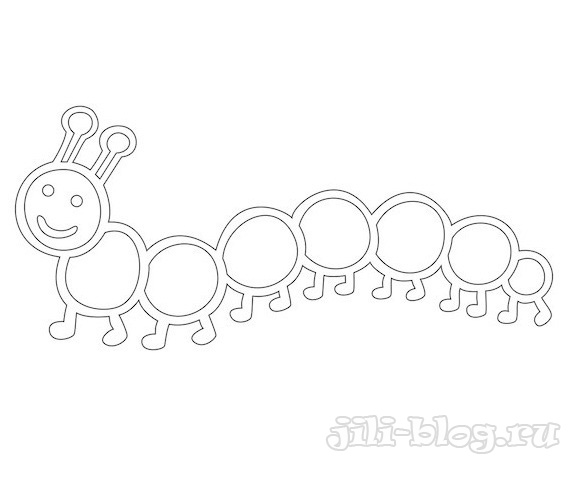 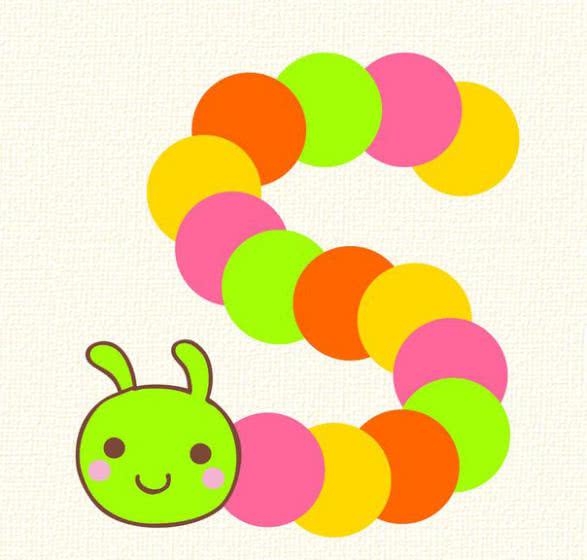 